A renvoyer au moins 10 jours ouvrés avant l’expédition à :accueil@certisud.fr ou à CERTISUD Je certifie que ma déclaration relative à l’expédition hors du territoire national d’un vin non conditionné comporte toutes les informations obligatoires pour la recevabilité de mon document et que les éléments qu’il comporte sont sincères et véritables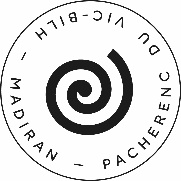 DÉCLARATION RELATIVE À L’EXPÉDITION HORS DU TERRITOIRE NATIONAL D’UN VIN NON CONDITIONNÉENR-C 17ENR-C 17DÉCLARATION RELATIVE À L’EXPÉDITION HORS DU TERRITOIRE NATIONAL D’UN VIN NON CONDITIONNÉVersion 120/03/2020Page 1 sur 1Cadre réservé à l’ODGReçu le :Saisi le :RENSEIGNEMENTS SUR L’OPÉRATEURNom ou raison sociale de l’entreprise :N°CVI :	Lieu d’entrepôt du vin (si différent de l’adresse du siège social) :	Appellation concernéeMillésimeN° de lotContenants d’origineContenants d’origineContenants d’origineVolume (hl)Raison sociale et pays de l’acheteurDate de retiraison prévueAppellation concernéeMillésimeN° de lotFormat (Cuve, fût…)NuméroQuantitéVolume (hl)Raison sociale et pays de l’acheteurDate de retiraison prévueFait à 					              LeNom du signataire :Signature :